Parkinson’s Specialist Nursing Service 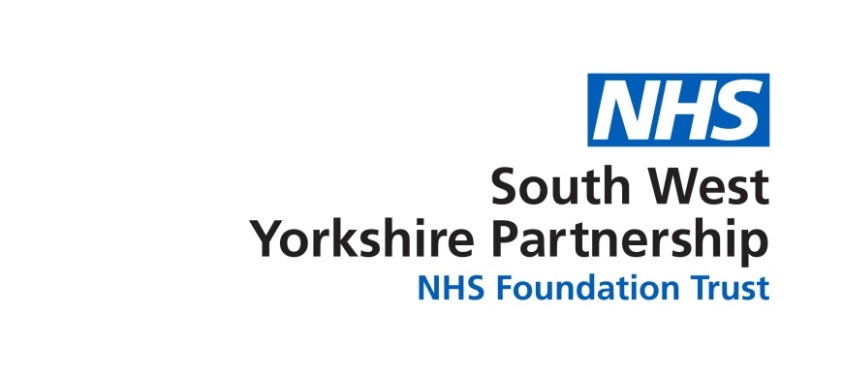 Referral Form (Post Migration to INTS s1 unit version Feb 23)Date of referral: ………………………………………PATIENT DETAILS Name:     D.O.B:NHS Number: Address:Post Code:       Tel. No:                                                                REFERRED BY                 Name:                                                               Tel. No:                                                           Address:Please tick below:-Consultant                                   GP                                                 Practice Nurse                            Specialist Nurse                          Hospital Ward                                Self-referral                              Therapist                                 Other please state:                    REFERRED BY                 Name:                                                               Tel. No:                                                           Address:Please tick below:-Consultant                                   GP                                                 Practice Nurse                            Specialist Nurse                          Hospital Ward                                Self-referral                              Therapist                                 Other please state:                    EXCLUSION CRITERIA  Referrals received for patients with the following will be declined:- Patients aged under 18 years old and those NOT registered to a Barnsley GP practice and / or resident within the Barnsley geographical area. INCLUSION CRITERIA (Please ensure all relevant information is ticked, failure to do so may result in the referral being rejected.)     Has the patient been diagnosed with Parkinson’s or have they a Parkinson’s condition?        Yes            Patients diagnosed with the following conditions can also be referred to the service: MSA- multi system atrophy                                     PSP- progressive supranuclear palsy                    CBD- corticobasal degeneration                             LBD-Lewy body dementia.                                       Please note, one of the above diagnosed conditions must be ticked, if one of the above criteria is not met then the patient’s referral WILL be rejected. REASON FOR REFERRAL (Please tick the primary reason for referral):         Complex Patient Management         Titration of Medication                  Patient Education    Advice / Information                          Neurological Problems                 Long Term Condition Management            Medication Management                   PAST MEDICAL HISTORY / DISABILITIESMEDICATION